ООО «Торговый Дом Стальинтекс»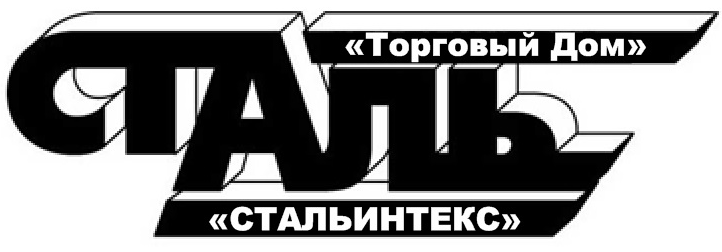 ИНН/КПП : 5259115417/525901001Банк: Волго-Вятский банк Сбербанка Россиир/с40702810042000010152к/с: 30101810900000000603603127,г. Нижний Новгород, ул. Коновалова,д. 6 литер «у2», оф. 27Тел.229-92-33,229-92-34, 212-30-02 email: td.stalinteks@mail.ru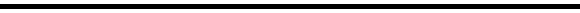 Коммерческое предложениеООО «Торговый Дом Стальинтекс» -  вертикально - интегрированная компания по сбыту черного металлопроката.Основная деятельность - оптовые поставки металлопроката,  комплексное снабжение объекта металлопрокатом.У нас - налаженные связи с производствами и тесный контакт с крупными поставщикамиНаша главная цель – ориентация на нужды и потребности клиента, на обеспечение бесперебойной и четкой работы  бизнеса, нацеленность на качественный конечный  результат. Мы делаем все для решения поставленных перед нами задач – от постановки вопроса до его реализации с учетом максимально выгодных и комфортных условий сотрудничества для партнеров.Сотрудничать с нами, значит выбрать:высокое качество продукции широкий товарный сортамент металлопрокатаотбор и  резку необходимых позицийквалифицированный уровень обслуживанияиндивидуальный подход к каждому клиентубыстрое оформление заявки, формирование заказагибкую систему ценообразованиянадежность партнерских отношенийпостоянная обратная связьполучение заказа точно в срокТовары сопровождаются сертификатами качества и реализуются в соответствии с нормативно-правовыми требованиями.Доставка производится железнодорожным и автомобильным транспортом с возможностью полного страхования грузов. Для каждого оптового клиента наши менеджеры формируют индивидуальные цены и условия поставки черного металлопрокатаМы стремимся к установлению долгосрочных бизнес - отношений.На наших складах всегда в наличии следующий сортамент продукции:  В зависимости от объема возможно изменение цены.Арматура.  35ГС;  25Г2С;  А500С  (6; 8; 10; 12; 14; 16; 18; 20; 22; 25; 28; 32; 36; 40.)Балка.  Ст3сп (10Б1; 12Б1; 14Б1; 16Б1; Б18; 20Б1,2; 25Б1,2; 30Б1,2; 40Б1,2; 45Б1,2; 50Б1,2; 55Б1,2;      60Б1,2; 20Ш1; 25Ш1,2; 30Ш1,2; 35Ш1,2; 40Ш1,2; 45Ш1,2; 50Ш1,2; 20К1,2; 25К1,2,3; 30К1,2,3; 40К1,2; 40К1 СВАРНАЯ; 24М; 30М; 36М; 45М). Круг. Ст3сп/пс (6 ;  6,5;  8; 10; 12; 14; 16; 18; 20; 22; 25; 28; 32; 36.)Трубы. э/с, э/с оцинк, ВГП, ВГП оцинк, б/ш г/д, б/ш х/д,Швеллер. Ст3сп (5П; 6.5п; 8У; 10У ; 12П; 14; 16; 18; 20; 22; 24; 27; 30; 40.)Уголок, лист х/к, лист г/к , лист рифл., труба э/сварная, труба ВГП, труба б/ш, труба проф., квадрат.Доставка до вашего объекта: По городу длинномер -4000 руб.По области уточнять у менеджеровКонтактные телефоны: Тел. 229-92-33Факс. 212-30-02Моб.8-904-065-15-16                                                               С уважением,                                                                                                                отдела сбыта Саяхов ТимурOOO «Торговый Дом Стальинтекс»НаименованиеЦена с НДСАрматура А500С Ø1224000Арматура А500С  Ø14 -1623800